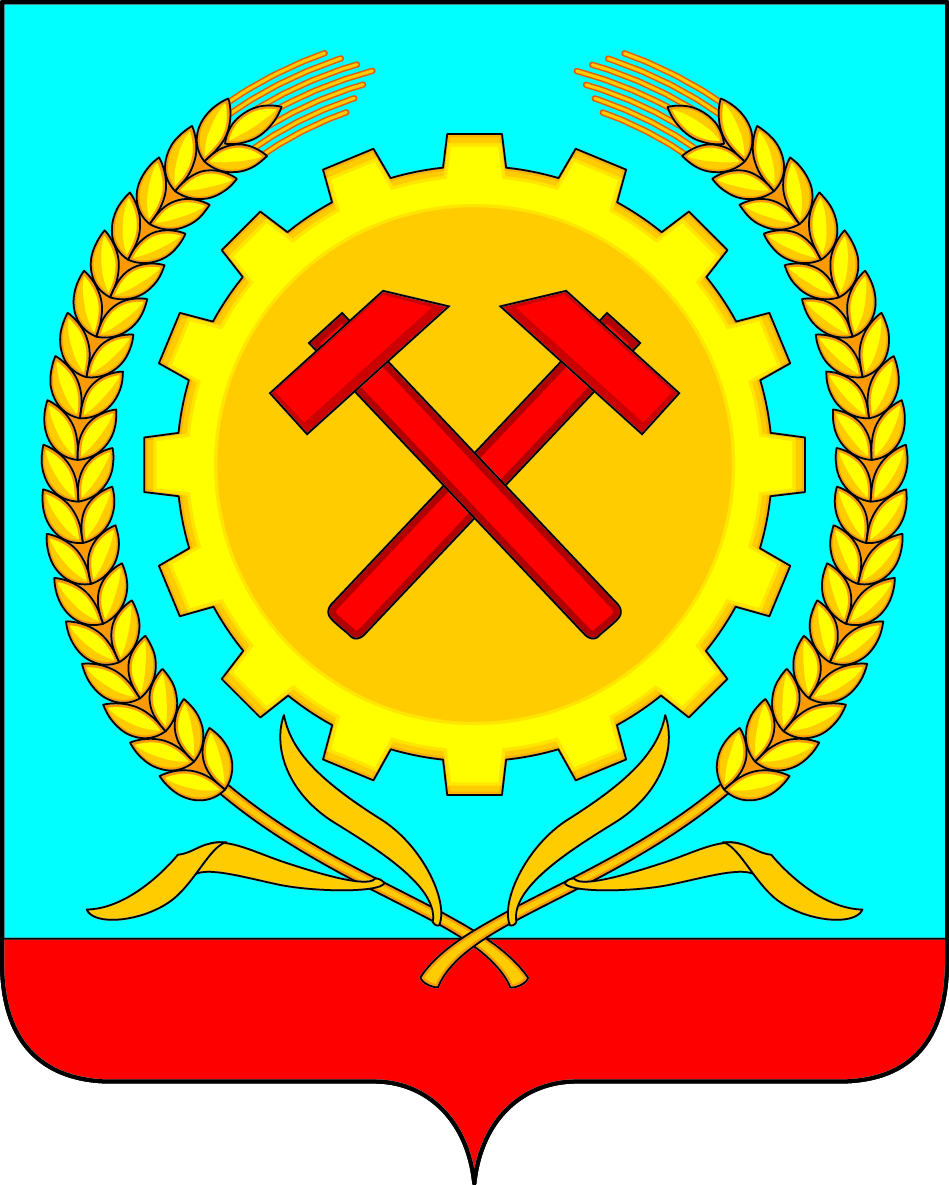     АДМИНИСТРАЦИЯ                                     ГОРОДСКОГО ПОСЕЛЕНИЯ ГОРОД ПОВОРИНОПОВОРИНСКОГО МУНИЦИПАЛЬНОГО РАЙОНА ВОРОНЕЖСКОЙ ОБЛАСТИРАСПОРЯЖЕНИЕ  от 08.12 2021 г.  № 158-р         Руководствуясь  Федеральным Законом от 31.07.2020г. №248-ФЗ «О государственном  контроле   (надзоре)   и муниципальном  контроле  в Российской   Федерации»:   
         1. Утвердить  прилагаемую   программу профилактики  рисков причинения вреда (ущерба) охраняемым законом ценностям   при осуществлении муниципального контроля за  исполнением единой  теплоснабжающей организацией  обязательств   по  строительству, реконструкции и (или  модернизации  объектов  теплоснабжения  на  территории  городского поселения  город Поворино Поворинского муниципального района Воронежской области  на 2022 год.  2.    Контроль за исполнением настоящего распоряжения оставляю за собой.3. Разместить  данное распоряжение   на официальном сайте администрации  городского поселения город Поворино в сети Интернет (www.povorinosity). Глава администрации                                                                         М.А. Брагин Приложение №1                                           к Распоряжению администрации городского поселения город Поворино              от  08.12. 2021 г.   № 158-рПрограмма профилактики рисков причинения вреда (ущерба) охраняемым законом ценностям  при осуществлении  муниципального контроля за  исполнением единой  теплоснабжающей организацией  обязательств   по  строительству, реконструкции и (или)  модернизации  объектов  теплоснабжения    на территории городского поселения г. Поворино Поворинского муниципального района Воронежской области  на 2022 год Раздел 1. Общие положения          Программа профилактики рисков причинения вреда (ущерба) устанавливает порядок проведения профилактических мероприятий, направленных на предупреждение нарушений обязательных требований и (или) причинения вреда (ущерба) охраняемым законом ценностям, соблюдение требований установленных  законодательством  в  сфере  теплоснабжения  единой  теплоснабжающей организацией  обязательств   по  строительству, реконструкции и (или)  модернизации  объектов  теплоснабжения    на территории городского поселения г. Поворино Поворинского муниципального района  Воронежской  области. Раздел 2. Аналитическая часть Программы         Муниципальный  контроль  в сфере теплоснабжения на территории городского поселения г. Поворино Поворинского муниципального района Воронежской области осуществляется заместителем начальника отдела ЖКХ  администрации городского поселения г. Поворино Поворинского муниципального района Воронежской области   (далее – Инспектор).          Муниципальный  контроль в сфере  теплоснабжения - это деятельность органа местного самоуправления, уполномоченного на проведение  профилактических  мероприятий   на территории городского поселения г. Поворино Поворинского муниципального района Воронежской области обязательных  требований  законодательства в сфере    теплоснабжения   за выполнением единой  теплоснабжающей организацией  мероприятий   по  строительству, реконструкции и   (или) модернизации  объектов  теплоснабжения,  необходимых  для  развития, повышения  надежности  и  энергетической  эффективности  систем  теплоснабжения  и  определенных  для  нее  в  схеме  теплоснабжения в 2022 году.   Муниципальный контроль осуществляется посредством:- профилактики  нарушений  обязательных  требований  оценки  соблюдения  обязательных  требований,  выявление  нарушений обязательных  требований;- принятия предусмотренных законодательством Российской Федерации мер по пресечению и (или) устранению выявленных нарушений, а также систематического наблюдения за исполнением обязательных требований;- организации и проведения мероприятий по профилактике рисков причинения вреда (ущерба) охраняемым законом ценностям;- организации и проведения мероприятий по контролю, осуществляемых без взаимодействия с контролируемыми лицами (единая  теплоснабжающая  организация). Перечень правовых актов и их отдельных частей (положений), содержащих обязательные требования, соблюдение которых оценивается при проведении  муниципального  контроля: -   Федеральный   Закон   от 27.07.2010г. № 190- ФЗ «О  теплоснабжении»;- Решение Совета народных депутатов городского поселения город Поворино   Поворинского муниципального района Воронежской области от   06.02. 2007 г. №   131 «Об утверждении Нормативов  потребления  коммунальных  услуг» в  город Поворино   Поворинского муниципального района Воронежской области.       В 2021 году ввиду неблагоприятной санитарно-эпидемиологической обстановки в связи с распространением новой коронавирусной инфекции (COVID-19) сотрудниками отдела ЖКХ администрации городского  поселения город Поворино, обеспечивающими осуществление муниципального контроля, плановые и внеплановые проверки не проводились.                         Раздел 3. Цели и задачи Программы  Цели Программы:- стимулирование добросовестного соблюдения обязательных требований всеми контролируемыми лицами;- устранение условий, причин и факторов, способных привести к нарушениям обязательных требований и (или) причинению вреда (ущерба) охраняемым законом ценностям;- создание условий для доведения обязательных требований до контролируемых лиц, повышение информированности о способах их соблюдения. Задачи Программы:- выявление причин, факторов и условий, способствующих нарушению обязательных требований в сфере теплоснабжения, определение способов устранения или снижения рисков их возникновения;- установление зависимости видов, форм и интенсивности профилактических мероприятий от особенностей конкретных контролируемых лиц, и проведение профилактических мероприятий с учетом данных факторов;- формирование единого понимания обязательных требований в сфере теплоснабжения законодательства у всех участников контрольной деятельности;- повышение прозрачности осуществляемой Управлением контрольной деятельности;- повышение уровня правовой грамотности контролируемых лиц, в том числе путем обеспечения доступности информации об обязательных требованиях в сфере теплоснабжения и необходимых мерах по их исполнению. Раздел 4. Перечень профилактических мероприятийМероприятия Программы представляют собой комплекс мер, направленных на достижение целей и решение основных задач Программы. Перечень мероприятий Программы на 2022 год, сроки (периодичность) их проведения и ответственные структурные подразделения приведены в Плане мероприятий по профилактике нарушений в сфере теплоснабжения на 2022 год (приложение). Раздел  5. Показатели результативности и эффективности программы профилактики.Отчетные показатели Программы за 2021 год:                                                                                - доля нарушений, выявленных в ходе проведения контрольных мероприятий, от общего числа контрольных мероприятий, осуществленных в отношении подконтрольных субъектов - 0%.Показатель рассчитывается как процентное соотношение количества нарушений, выявленных в ходе проведения контрольных мероприятий, к общему количеству проведенных контрольных мероприятий;- доля профилактических мероприятий в объеме контрольных мероприятий  -                  0 %.Показатель рассчитывается как отношение количества проведенных профилактических мероприятий к количеству проведенных контрольных мероприятий. Ожидается ежегодный рост указанного показателя.Экономический эффект от реализованных мероприятий:- минимизация ресурсных затрат всех участников контрольной деятельности за счет дифференцирования случаев, в которых возможно направление контролируемым лицам, предостережении о недопустимости нарушения обязательных требований, а не проведение внеплановой проверки;- повышение уровня доверия  контролируемых лиц   к  контрольным органам. Раздел  6. Порядок управления Программой.Перечень должностных лиц, ответственных за организацию и проведение профилактических мероприятий при осуществлении муниципального контроля в сфере  теплоснабжения   на территории городского поселения город Поворино         Реализация Программы осуществляется путем исполнения организационных и профилактических мероприятий в соответствии с Планом мероприятий по профилактике нарушений при осуществлении муниципального контроля в сфере теплоснабжения на территории городского поселения город Поворино  на 2022 год.       Результаты профилактической работы отдела ЖКХ, включаются в Доклад об осуществлении муниципального контроля в сфере теплоснабжения на территории городского поселения город Поворино  на 2022 год.    Приложение к Программе профилактики рисков
причинения вреда (ущерба)
охраняемым законом ценностям
на 2022 годПлан мероприятий по профилактике нарушений в сфере теплоснабжения  на территории городского поселения г. Поворино Поворинского муниципального района Воронежской области  на 2022 год Об утверждении программы профилактики рисков причинения вреда (ущерба) охраняемым законом ценностям   при осуществлении муниципального контроля                                          за исполнением единой  теплоснабжающей организацией                                          обязательств по  строительству, реконструкции и (или)                                       модернизации   объектов  теплоснабжения  на  территории                                городского поселения  город   Поворино Поворинского                              муниципального  района Воронежской  области  на  2022 год№п/пДолжностные лицаФункцииКонтакты1Должностные лица отдела ЖКХ администрации городского поселения город Поворино Организация и проведение мероприятий по реализации программы8 (47376) 4-22-90vrn\gkh.povorino.povor №п/пНаименование мероприятияСведения о мероприятииСведения о мероприятииОтветственный исполнительСрок исполнения1.ИнформированиеОтдел ЖКХ осуществляет информирование контролируемых лиц и иных заинтересованных лиц по вопросам соблюдения обязательных требований.Информирование осуществляется посредством размещения соответствующих сведений на официальном сайте городского поселения г. Поворино Поворинского муниципального района Воронежской области в информационно-телекоммуникационной сети «Интернет» и в иных формах. Отдел ЖКХ размещает и поддерживает  в актуальном состоянии на  официальном сайте в сети «Интернет»:1) тексты нормативных правовых актов, регулирующих осуществление муниципального контроля  в сфере теплоснабжения2) руководства по соблюдению обязательных требований.3) программу профилактики рисков причинения вреда и план проведения плановых контрольных мероприятий;4) сведения о способах получения консультаций по вопросам соблюдения обязательных требований;5) доклады, содержащие результаты обобщения правоприменительной практики;6) доклады о муниципальном контроле;7) иные сведения, предусмотренные нормативными правовыми актами Российской Федерации, нормативными правовыми актами субъекта Российской Федерации, муниципальными правовыми актами.Должностные лица отдела ЖКХДолжностные лица отдела ЖКХВ течение года2.Обобщение правоприменительной практикиДоклад о правоприменительной практике при осуществлении муниципального контроля готовится ежегодно до 1 февраля года, следующего за отчетным, подлежит публичному обсуждению.Доклад о правоприменительной практике утверждается правовым актом руководителя контрольного (надзорного) органа и размещается на его официальном сайте в сети «Интернет» в срок не позднее 15 марта года, следующего за отчетным.Должностные лица отдела ЖКХДолжностные лица отдела ЖКХ1 раз в год3.КонсультированиеКонсультирование осуществляется должностными лицами отдела ЖКХ по телефону, в письменной форме, на личном приеме либо в ходе проведения профилактического мероприятия, контрольного мероприятия. Время консультирования при личном обращении составляет 10 минут.Консультирование, осуществляется по следующим вопросам:- разъяснение положений нормативных правовых актов, содержащих обязательные требования, оценка соблюдения которых осуществляется в рамках муниципального контроля ;- разъяснение положений нормативных правовых актов, регламентирующих порядок осуществления муниципального контроля;- компетенция уполномоченного органа;- порядок обжалования решений органов муниципального контроля, действий (бездействия) муниципальных инспекторов.В случае если в течение календарного года поступило 5 и более однотипных (по одним и тем же вопросам) обращений контролируемых лиц и их представителей по указанным вопросам, консультирование осуществляется посредствам размещения на официальном сайте городского поселения  город Поворино в информационно-телекоммуникационной сети «Интернет» на странице  в разделе «Жилищно- коммунальное  хозяйство» письменного разъяснения, подписанного уполномоченным должностным лицом  отдела ЖКХДолжностные лица отдела ЖКХДолжностные лица отдела ЖКХВ течение года